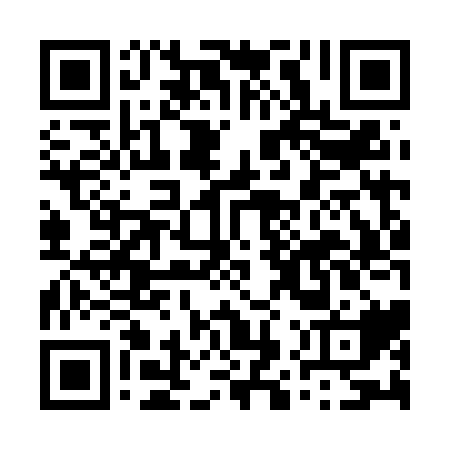 Ramadan times for Zoebefame, CameroonMon 11 Mar 2024 - Wed 10 Apr 2024High Latitude Method: NonePrayer Calculation Method: Muslim World LeagueAsar Calculation Method: ShafiPrayer times provided by https://www.salahtimes.comDateDayFajrSuhurSunriseDhuhrAsrIftarMaghribIsha11Mon5:115:116:2012:233:336:256:257:3012Tue5:115:116:2012:223:326:256:257:3013Wed5:115:116:1912:223:316:256:257:3014Thu5:105:106:1912:223:306:256:257:3015Fri5:105:106:1912:223:296:256:257:2916Sat5:105:106:1812:213:286:246:247:2917Sun5:095:096:1812:213:276:246:247:2918Mon5:095:096:1812:213:276:246:247:2919Tue5:095:096:1712:203:266:246:247:2820Wed5:085:086:1712:203:256:236:237:2821Thu5:085:086:1612:203:246:236:237:2822Fri5:075:076:1612:203:236:236:237:2823Sat5:075:076:1612:193:226:236:237:2824Sun5:075:076:1512:193:216:236:237:2725Mon5:065:066:1512:193:206:226:227:2726Tue5:065:066:1512:183:196:226:227:2727Wed5:055:056:1412:183:196:226:227:2728Thu5:055:056:1412:183:196:226:227:2629Fri5:055:056:1412:173:206:216:217:2630Sat5:045:046:1312:173:206:216:217:2631Sun5:045:046:1312:173:216:216:217:261Mon5:035:036:1212:173:216:216:217:262Tue5:035:036:1212:163:226:206:207:263Wed5:035:036:1212:163:226:206:207:254Thu5:025:026:1112:163:226:206:207:255Fri5:025:026:1112:153:236:206:207:256Sat5:015:016:1112:153:236:206:207:257Sun5:015:016:1012:153:236:196:197:258Mon5:015:016:1012:153:246:196:197:259Tue5:005:006:1012:143:246:196:197:2410Wed5:005:006:0912:143:246:196:197:24